令和2年度青森県委託事業青森県プロフェッショナル人材戦略拠点運営事業のご案内◆ プロフェッショナル人材戦略拠点運営事業について内閣府では東京都と沖縄県を除く45道府県に、プロフェッショナル人材戦略拠点を設置し、企業経営や新規事業の立ち上げ経験者などの「プロフェッショナル人材（プロ人材）」と地域中小企業のマッチングをサポートしています。◆ 青森県プロフェッショナル人材戦略拠点事業内容について１.プロフェッショナル人材の取り繋ぎ 「販路拡大」「新商品開発」「後継者問題」等の経営課題を解決するために必要なプロ人材を求めている企業から求人ニーズをお聞きしたうえで、登録民間人材ビジネス事業者等へ取り繋ぐことで、プロ人材の採用を支援しています。登録民間人材ビジネス事業者28社（選択可）へ求人ニーズを取り繋ぎできます！登録民間人材ビジネス事業者だけではなく、「自衛隊援護協会」「産業雇用安定センター」「あおもりUIJターン就職センター」等にも取り繋ぎし、プロ人材を紹介してもらうことができます！採用にいたるまで何度でも、何回でも無料でご利用できます！(※採用決定後、成約となった登録民間人材ビジネス事業者へ紹介手数料の支払いが発生します)※当拠点は人材紹介機能を有していないことから、登録民間人材ビジネス事業者等への取り繋ぎのみを行っています。２.副業・兼業人材の活用 従来は常勤雇用が中心でしたが、近年は人材確保が難しく、副業・兼業の人材活用が見直されています。当拠点では、企業の課題解決のためにご要望に応じて、非常勤も含めたプロ人材採用の取り繋ぎにも力を入れています。３.大企業との連携 大企業との取引が少ない地域企業にとって、大企業で培った知識・経験やマネジメントスキル等を有するプロ人材の活用はとても有益です。当拠点では、大企業の成長を支えたプロ人材を出向や研修などの形で企業へ取り繋ぎしています。４.セミナー・相談会の開催 人材採用等に関するセミナーや登録民間人材ビジネス事業者の担当者から求人に関するアドバイスなどがも●●らえ採用につながる求人相談会を開催しています。ぜひご希望のセミナーテーマや求人相談会開催場所のご要望がございましたらお知らせ下さい。※記入後、FAX・メールにて当拠点へ送付ください。後日担当者から連絡させて頂きます。【個人情報の取扱いについて】本書面に記入された個人情報は、当拠点が適切に管理し、お問合わせへの回答などの連絡と本事業の円滑な遂行及び改善のために利用いたします。また、法令に基づく開示請求があった場合、本人の同意があった場合、その他特別な理由がある場合を除き、第三者へは提供いたしません。2020.5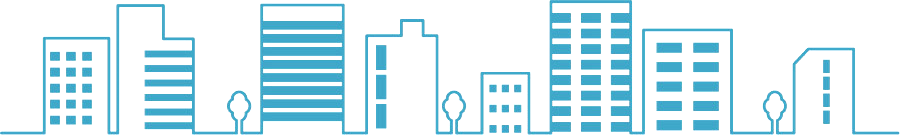 会社名住所〒〒担当者連絡先役職氏　 ふりがな名担当者連絡先TELFAX担当者連絡先E-MAILE-MAIL経営課題(該当箇所に☑)□経営・経営サポート　□販路開拓　□生産性向上　□事業再生　□海外展開　□新事業展開□ＩＣＴ化促進　□財務・労務関連　□事業承継関連□その他（　　　　　　　　　　　　　　　　　　　　　　　　　　　　　　　　　　　　　　　　　　）□経営・経営サポート　□販路開拓　□生産性向上　□事業再生　□海外展開　□新事業展開□ＩＣＴ化促進　□財務・労務関連　□事業承継関連□その他（　　　　　　　　　　　　　　　　　　　　　　　　　　　　　　　　　　　　　　　　　　）相談内容※簡潔にご記入頂ければ結構です。(例)営業体制を強化するため、新たな販路を開拓が出来る経験者が欲しい。※簡潔にご記入頂ければ結構です。(例)営業体制を強化するため、新たな販路を開拓が出来る経験者が欲しい。